Муниципальное бюджетное дошкольное образовательное учреждение                                           Муниципального образования город Ирбит  «Детский сад № 1»Революции ул.,  дом 28,  г. Ирбит Свердловской области, 623850ИНН/КПП  66110048481/667601001Телефон (34355) 6-20-54  E-mail: irbits@list.ru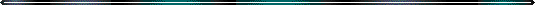 ПРИКАЗОт 01.03.2021                                                                                                          № 14-ОДОб утверждении Политики по противодействию коррупцииВ соответствии с Федеральным законом от 25 декабря 2008 года № 273ФЗ «О противодействии коррупции» (в редакции от 03.08.2018), Указом Президента Российской Федерации от 15 июля 2015 года № 364 «О мерах по совершенствованию организации деятельности в области противодействия коррупции», Постановлением главы администрации Муниципального образования город Ирбит от 20 августа 2018 года № 135-ПГ «Об утверждении перечня муниципальных организаций, созданных для выполнения задач, поставленных перед органами местного самоуправления Муниципального образования город Ирбит»,ПРИКАЗЫВАЮ: Утвердить Политику по противодействию коррупции Муниципального бюджетного дошкольного образовательного учреждения  Муниципального образования город Ирбит  «Детский сад № 1» (далее МБДОУ «Детский сад № 1»)  (прилагается).2. Установить, что настоящий приказ распространяет действие на лиц, работающих в МБДОУ «Детский сад № 1»3.  Ответственность за организацию и эффективность всех мероприятий, направленных на реализацию принципов и требований Политики по противодействию коррупции МБДОУ «Детский сад № 1», за разработку антикоррупционных процедур, их внедрение и контроль, возложить на И.А. Боталову.4. Разместить настоящий приказ с приложением на официальном сайте МБДОУ «Детский сад № 1» в сети Интернет.                                                                                      Ответственный за размещение – методист Боярских Н.Н.Контроль исполнения настоящего приказа оставляю за собой.Заведующий  _________________/ И.А. БоталоваМуниципальное бюджетное дошкольное образовательное учреждение                                           Муниципального образования город Ирбит  «Детский сад № 1»Революции ул.,  дом 28,  г. Ирбит Свердловской области, 623850ИНН/КПП  66110048481/667601001Телефон (34355) 6-20-54  E-mail: irbits@list.ruПРИКАЗОт 01.03.2021     							                             № 14.1-ОД «Об  организации антикоррупционной деятельности на 2021 год»  В  соответствии с частью 1 статьи 13.3 Федерального закона от 25 декабря 2008 года № 273-ФЗ (в редакции от 03.08.2018),  в соответствии с Федеральным законом №135-ФЗ «О благотворительной деятельности», статьей 41 «Закона об образовании», в соответствии с методическими рекомендациями  «Основные направления антикоррупционной деятельности в государственных (муниципальных) учреждениях, а также иных организациях, созданных для выполнения задач, поставленных перед исполнительными органами государственной власти Свердловской области и органами местного самоуправления муниципальных образований, расположенных на территории Свердловской области», в целях осуществления контроля за реализацией мер по предупреждению коррупции в муниципальных организациях, руководствуясь решением Комиссии по координации работы по противодействию коррупции на территории Свердловской области от 23.12.2015 года, руководствуясь статьёй 27 Устава Муниципального образования город Ирбит, на основании ПОСТАНОВЛЕНИЯ 
главы МО город Ирбит от 20 августа 2018 года № 135-ПГ
ПРИКАЗЫВАЮ:
1. Назначить ответственных лиц, наделенных функциями по предупреждению коррупционных действий в МБДОУ «Детский сад № 1» на 2021 год.2.   Разработать и ввести в действие План мероприятий по реализации стратегии антикоррупционной деятельности  МБДОУ «Детский сад № 1» на 2021 год.3. Привлекать дополнительные материальные и денежные средства только на добровольной основе.
4. Все денежные средства зачислять на счет МБДОУ «Детский сад № 1».5. Привлечение добровольных пожертвований производить только на конкретные нужды МБДОУ «Детский сад № 1»
6. Использовать привлеченные средства, соблюдая их целевое назначение и требования об учете.
7. Расходование денег из внебюджетного счета производить только на первоочередные мероприятия (срочный ремонт, организация охраны труда, безопасности и прочее).
8. Распределение добровольных пожертвований физических и юридических лиц производить согласно смете под контролем представителей родительской общественности.
9. Периодически отчитываться перед общим родительским собранием о получении и расходовании добровольных пожертвований.
10. Не допускать, пресекать любые мероприятия по принудительному сбору денежных средств в МБДОУ «Детский сад № 1»11. Контроль за исполнением приказа оставляю за собой.
Заведующий МБДОУ «Детский сад № 1»                 Боталова И.А.ПРИКАЗОт 01.03.2021     							                             № 14.2-ОД«Об ответственных за организацию  антикоррупционной деятельности»
          В целях обеспечения реализации положений Федерального Закона от 25.12.2008 №273-ФЗ «О противодействии коррупции» (в редакции от 03.08.2018), , на основании ПОСТАНОВЛЕНИЯ главы МО город Ирбит от 20 августа 2018 года № 135-ПГ «О создании комиссии по противодействию коррупции»,   в целях организации работы по противодействию коррупции в МБДОУ «Детский сад № 1»ПРИКАЗЫВАЮ:
1. Назначить ответственным лицом, наделенным функциями по предупреждению коррупционных правонарушений Боталову И.А.,   заведующего МБДОУ.
2. Создать комиссию по проведению мероприятий по предупреждению коррупционных правонарушений в следующем составе:
 - Боталова И.А., заведующий, -  председатель комиссии;
 - Сусь Д.Ю., председатель профкома, -  заместитель председателя комиссии секретарь  комиссии;
 - Молокотина Е.В., музыкальный руководитель,  - член комиссии;
-  Карпова Н.А.,  завхоз, член комиссии;- Милькова С.А.,  повар, член комиссии;- представители от родительского комитета от каждой группы
3. Способствовать организации работы и добросовестному исполнению обязанностей ответственного и комиссии по предупреждению коррупционных правонарушений.Заведующий МБДОУ «Детский сад № 1»                  Боталова И.А.Муниципальное бюджетное дошкольное образовательное учреждение                                           Муниципального образования город Ирбит  «Детский сад № 1»Революции ул.,  дом 28,  г. Ирбит Свердловской области, 623850ИНН/КПП  66110048481/667601001Телефон (34355) 6-20-54  E-mail: irbits@list.ruПРИКАЗОт 01.03.2021	      					                                     № 14.3-ОД «Об утверждении и введении в действие плана  антикоррупционной деятельности в МБДОУ  «Детский сад № 1»  на 2021 год          В целях обеспечения реализации положений Федерального Закона от 25.12.2008 №273-ФЗ «О противодействии коррупции» (в редакции от 03.08.2018) , на основании ПОСТАНОВЛЕНИЯ главы МО город Ирбит от 20 августа 2018 года № 135-ПГ «О создании комиссии по противодействию коррупции»,   в целях организации работы по противодействию коррупции в МБДОУ «Детский сад № 1»    ПРИКАЗЫВАЮ:
1. Утвердить разработанный план по организации антикоррупционной деятельности в МБДОУ «Детский сад №1»  на 2021 год,  довести его до сведения сотрудников и родителей.2. Ввести в действие план по организации антикоррупционной деятельности в МБДОУ «Детский сад № 1»,  добиваться его неукоснительного выполнения.3. Контроль за исполнением настоящего приказа оставляю за собой.Заведующий МБДОУ «Детский сад № 1»                 Боталова И.А.Муниципальное бюджетное дошкольное образовательное учреждение                                           Муниципального образования город Ирбит  «Детский сад № 1»Революции ул.,  дом 28,  г. Ирбит Свердловской области, 623850ИНН/КПП  66110048481/667601001Телефон (34355) 6-20-54  E-mail: irbits@list.ruПРИКАЗОт 01.03.2021	      				  	                                     № 14.4-ОДОб утверждения перечня коррупционных опасных функций (услуг) в МБДОУ № 1 и должностей, связанных с высоким коррупционным риском на 2021 годВ целях реализации статьи 13.3 Федерального закона от 25 декабря 2008 года № 273-ФЗ » (в редакции от 03.08.2018),  руководствуясь нормами, установленными разделом ӀӀӀ Указа Президента РФ от 18.05.2009 № 557,  для осуществления контроля исполнения коррупционно-опасных функций МБДОУ «Детский сад № 1»ПРИКАЗЫВАЮ:Утвердить перечень коррупционно опасных должностей, связанных с высоким коррупционным риском в МБДОУ «Детский сад № 1»  на 2021 год                       (приложение № 1).Утвердить перечень коррупционно опасных функций (услуг) в МБДОУ «Детский сад № 1» на 2021 год  (приложение № 2).Заведующий МБДОУ «Детский сад № 1»                 Боталова И.АПриложение № 1 к приказу № 14.4 от 01.03.2021г.Перечень коррупционно опасных должностей, связанных с высоким коррупционным риском в МБДОУ «Детский сад № 1»Заведующий МБДОУ «Детский сад № 1»Заведующий хозяйствомВоспитатель Приложение № 2 к приказу № 14.4 от 01.03.2021г.Перечень  коррупционно опасных функций (услуг)в МБДОУ «Детский сад № 1»Муниципальное бюджетное дошкольное образовательное учреждение                                           Муниципального образования город Ирбит  «Детский сад № 1»Революции ул.,  дом 28,  г. Ирбит Свердловской области, 623850ИНН/КПП  66110048481/667601001Телефон (34355) 6-20-54  E-mail: irbits@list.ruПРИКАЗОт 01.03.2010	      					                                         № 14.5-ОД«О постановке имущества на учет на 2021 год»
          В целях обеспечения реализации положений Федерального Закона от 25.12.2008 №273-ФЗ «О противодействии коррупции» (в редакции от 03.08.2018) , на основании ПОСТАНОВЛЕНИЯ главы МО город Ирбит от 20 августа 2018 года № 135-ПГ «О создании комиссии по противодействию коррупции»,   в целях организации работы по противодействию коррупции в МБДОУ «Детский сад № 1»ПРИКАЗЫВАЮ:
1. Карповой Н.А.,  завхозу, ставить на учет все материальные средства, присваивать инвентарные номера. Вести специальный журнал по учету имущества, поступившего в МБДОУ «Детский сад №1» в качестве дарения (добровольного пожертвования).
2. Карповой Н.А.,  завхозу, соблюдать законодательство РФ и РТ при привлечении и оформлении материальных ценностей. Принимать в дар материальное имущество только при оформлении следующих документов: заявление от Дарителя; договор между Дарителем и МБДОУ «Детский сад № 1»; акт приема-передачи материальной ценности; постановка на учет, присвоение инвентарного номера подаренному имуществу.
3. Сусь Д.Ю,   ответственному лицу, наделенному функциями по предупреждению коррупционных правонарушений, осуществлять систематический контроль за всеми действиями администрации, связанными с учетом материальных ценностей.Заведующий МБДОУ «Детский сад № 1»                 Боталова И.А.Муниципальное бюджетное дошкольное образовательное учреждение                                           Муниципального образования город Ирбит  «Детский сад № 1»Революции ул.,  дом 28,  г. Ирбит Свердловской области, 623850ИНН/КПП  66110048481/667601001Телефон (34355) 6-20-54  E-mail: irbits@list.ruПРИКАЗОт 01.03.2021	      					                                       № 14.6-ОД«О мерах по усилению антикоррупционной деятельности» В целях обеспечения реализации положений Федерального Закона от 25.12.2008 №273-ФЗ «О противодействии коррупции» (в редакции от 03.08.2018) , на основании ПОСТАНОВЛЕНИЯ главы МО город Ирбит от 20 августа 2018 года № 135-ПГ «О создании комиссии по противодействию коррупции»,   в целях организации работы по противодействию коррупции в МБДОУ «Детский сад № 1»ПРИКАЗЫВАЮ:
1. Обновить и изучить нормативно-правовую базу Правительства РФ.
2. В информационных папках, разместить следующие материалы:
- нормативно-правовые документы, регламентирующие деятельность учреждения (лицензия, Устав и т.д.);
- нормативные акты о режиме работы учреждения, процедуре приема в образовательное учреждение, другие локальные акты и положения, обеспечивающие прозрачность нормативной базы;
- график и порядок приема граждан заведующим учреждения по личным вопросам;
- список родителей, которые внесли вклад в фонд учреждения (без указания суммы);
- опечатанный ящик по обращениям граждан в доступном месте.
3. Усилить работу с детьми по нравственному и правовому воспитанию. Осуществлять работу по формированию у дошкольников основ правового сознания, используя методический и практический материал для дошкольников.
4. Организовать круглые столы, диспуты, дискуссии по изучению данной проблемы с родителями.
5. На сайте ДОУ разместить информационные блоки по антикоррупции. 
6. Контроль за исполнением данного приказа оставляю за собой.Заведующий МБДОУ «Детский сад № 1»                        Боталова И.А.№ДолжностьНаименование коррупционно опасных функций1ЗаведующийОсуществление постоянно организационно-распорядительных и административно-хозяйственных функций; предоставление муниципальных услуг гражданам; подготовка и принятие решений о распределении бюджетных ассигнований; управление муниципальным имуществом; осуществление закупок для нужд учреждения2Заведующий хозяйствомОсуществление постоянно  административно-хозяйственных функций; осуществление муниципальных закупок; хранение и распределение материально-технических ресурсов3Воспитатель предоставление муниципальных услуг гражданам; хранение материально-технических ресурсов